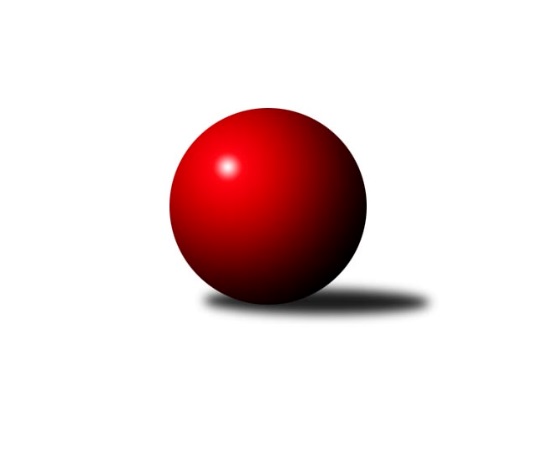 Č.19Ročník 2022/2023	12.5.2024 Krajský přebor OL 2022/2023Statistika 19. kolaTabulka družstev:		družstvo	záp	výh	rem	proh	skore	sety	průměr	body	plné	dorážka	chyby	1.	KK Šumperk B	14	13	0	1	88.0 : 24.0 	(117.0 : 51.0)	2594	26	1789	804	33.1	2.	KK Lipník nad Bečvou ˝A˝	13	8	1	4	59.0 : 45.0 	(84.0 : 72.0)	2492	17	1744	748	46.4	3.	KK Zábřeh  ˝C˝	16	5	2	9	52.5 : 75.5 	(76.0 : 116.0)	2493	12	1731	763	50.6	4.	KS Moravský Beroun	15	4	1	10	44.0 : 76.0 	(82.0 : 98.0)	2456	9	1726	730	56.2	5.	TJ Prostějov ˝B˝	14	4	0	10	44.5 : 67.5 	(73.0 : 95.0)	2469	8	1724	745	53Tabulka doma:		družstvo	záp	výh	rem	proh	skore	sety	průměr	body	maximum	minimum	1.	KK Šumperk B	7	7	0	0	48.0 : 8.0 	(63.0 : 21.0)	2795	14	2856	2720	2.	KK Lipník nad Bečvou ˝A˝	7	6	0	1	40.0 : 16.0 	(53.0 : 31.0)	2435	12	2480	2362	3.	KS Moravský Beroun	7	3	0	4	26.0 : 30.0 	(43.5 : 40.5)	2493	6	2621	2389	4.	KK Zábřeh  ˝C˝	8	2	2	4	28.0 : 36.0 	(39.0 : 57.0)	2471	6	2495	2407	5.	TJ Prostějov ˝B˝	7	1	0	6	16.5 : 39.5 	(33.0 : 51.0)	2451	2	2526	2377Tabulka venku:		družstvo	záp	výh	rem	proh	skore	sety	průměr	body	maximum	minimum	1.	KK Šumperk B	7	6	0	1	40.0 : 16.0 	(54.0 : 30.0)	2543	12	2613	2453	2.	TJ Prostějov ˝B˝	7	3	0	4	28.0 : 28.0 	(40.0 : 44.0)	2474	6	2606	2380	3.	KK Zábřeh  ˝C˝	8	3	0	5	24.5 : 39.5 	(37.0 : 59.0)	2499	6	2673	2323	4.	KK Lipník nad Bečvou ˝A˝	6	2	1	3	19.0 : 29.0 	(31.0 : 41.0)	2506	5	2559	2427	5.	KS Moravský Beroun	8	1	1	6	18.0 : 46.0 	(38.5 : 57.5)	2446	3	2658	2221Tabulka podzimní části:		družstvo	záp	výh	rem	proh	skore	sety	průměr	body	doma	venku	1.	KK Šumperk B	8	7	0	1	50.0 : 14.0 	(72.0 : 24.0)	2606	14 	4 	0 	0 	3 	0 	1	2.	KK Lipník nad Bečvou ˝A˝	8	4	1	3	32.0 : 32.0 	(49.5 : 46.5)	2489	9 	3 	0 	1 	1 	1 	2	3.	KK Zábřeh  ˝C˝	8	3	1	4	29.5 : 34.5 	(38.0 : 58.0)	2517	7 	1 	1 	2 	2 	0 	2	4.	TJ Prostějov ˝B˝	8	3	0	5	26.5 : 37.5 	(40.0 : 56.0)	2483	6 	0 	0 	4 	3 	0 	1	5.	KS Moravský Beroun	8	2	0	6	22.0 : 42.0 	(40.5 : 55.5)	2460	4 	1 	0 	3 	1 	0 	3Tabulka jarní části:		družstvo	záp	výh	rem	proh	skore	sety	průměr	body	doma	venku	1.	KK Šumperk B	6	6	0	0	38.0 : 10.0 	(45.0 : 27.0)	2611	12 	3 	0 	0 	3 	0 	0 	2.	KK Lipník nad Bečvou ˝A˝	5	4	0	1	27.0 : 13.0 	(34.5 : 25.5)	2466	8 	3 	0 	0 	1 	0 	1 	3.	KS Moravský Beroun	7	2	1	4	22.0 : 34.0 	(41.5 : 42.5)	2454	5 	2 	0 	1 	0 	1 	3 	4.	KK Zábřeh  ˝C˝	8	2	1	5	23.0 : 41.0 	(38.0 : 58.0)	2470	5 	1 	1 	2 	1 	0 	3 	5.	TJ Prostějov ˝B˝	6	1	0	5	18.0 : 30.0 	(33.0 : 39.0)	2452	2 	1 	0 	2 	0 	0 	3 Zisk bodů pro družstvo:		jméno hráče	družstvo	body	zápasy	v %	dílčí body	sety	v %	1.	Zdeněk Chmela ml.	KS Moravský Beroun  	11	/	15	(73%)	22	/	30	(73%)	2.	Eva Hradilová 	KK Lipník nad Bečvou ˝A˝ 	10	/	11	(91%)	18.5	/	22	(84%)	3.	Petr Hendrych 	KK Lipník nad Bečvou ˝A˝ 	10	/	12	(83%)	17	/	24	(71%)	4.	Martin Pěnička 	KK Zábřeh  ˝C˝ 	10	/	14	(71%)	18	/	28	(64%)	5.	Josef Jurda 	TJ Prostějov ˝B˝ 	9.5	/	14	(68%)	15	/	28	(54%)	6.	Michal Gajdík 	KK Šumperk B 	9	/	10	(90%)	18	/	20	(90%)	7.	Miroslav Plachý 	TJ Prostějov ˝B˝ 	9	/	13	(69%)	13	/	26	(50%)	8.	Jaroslav Sedlář 	KK Šumperk B 	8	/	10	(80%)	14	/	20	(70%)	9.	Patrik Vémola 	KK Šumperk B 	8	/	11	(73%)	10.5	/	22	(48%)	10.	Jaroslav Vymazal 	KK Šumperk B 	7	/	7	(100%)	13	/	14	(93%)	11.	Ladislav Mandák 	KK Lipník nad Bečvou ˝A˝ 	7	/	8	(88%)	12	/	16	(75%)	12.	Martin Sedlář 	KK Šumperk B 	7	/	13	(54%)	16.5	/	26	(63%)	13.	Martin Macas 	KK Šumperk B 	6	/	6	(100%)	12	/	12	(100%)	14.	Roman Rolenc 	TJ Prostějov ˝B˝ 	6	/	7	(86%)	12	/	14	(86%)	15.	Daniel Krchov 	KS Moravský Beroun  	6	/	10	(60%)	12	/	20	(60%)	16.	Miroslav Štěpán 	KK Zábřeh  ˝C˝ 	6	/	13	(46%)	12.5	/	26	(48%)	17.	Daniel Herold 	KS Moravský Beroun  	5	/	11	(45%)	8.5	/	22	(39%)	18.	Václav Kovařík 	TJ Prostějov ˝B˝ 	5	/	12	(42%)	12	/	24	(50%)	19.	Zdeněk Chmela st.	KS Moravský Beroun  	5	/	13	(38%)	11.5	/	26	(44%)	20.	Miroslav Bodanský 	KK Zábřeh  ˝C˝ 	5	/	13	(38%)	8	/	26	(31%)	21.	Jiří Srovnal 	KK Zábřeh  ˝C˝ 	5	/	15	(33%)	13	/	30	(43%)	22.	Miroslav Smrčka 	KK Šumperk B 	4	/	5	(80%)	7	/	10	(70%)	23.	Milan Vymazal 	KK Šumperk B 	4	/	8	(50%)	9	/	16	(56%)	24.	Jaroslav Peřina 	KK Lipník nad Bečvou ˝A˝ 	4	/	8	(50%)	8	/	16	(50%)	25.	Jan Špalek 	KK Lipník nad Bečvou ˝A˝ 	4	/	9	(44%)	11	/	18	(61%)	26.	Martin Vitásek 	KK Zábřeh  ˝C˝ 	4	/	10	(40%)	8.5	/	20	(43%)	27.	Erich Retek 	KS Moravský Beroun  	4	/	14	(29%)	11	/	28	(39%)	28.	Miloslav Krchov 	KS Moravský Beroun  	4	/	14	(29%)	10.5	/	28	(38%)	29.	René Kaňák 	KK Šumperk B 	3	/	4	(75%)	5	/	8	(63%)	30.	Adam Bělaška 	KK Šumperk B 	3	/	5	(60%)	5	/	10	(50%)	31.	Valerie Langerová 	KK Zábřeh  ˝C˝ 	3	/	8	(38%)	5	/	16	(31%)	32.	Pavel Černohous 	TJ Prostějov ˝B˝ 	3	/	13	(23%)	7	/	26	(27%)	33.	Pavel Košťál 	KK Šumperk B 	2	/	2	(100%)	4	/	4	(100%)	34.	Kamila Macíková 	KK Lipník nad Bečvou ˝A˝ 	2	/	5	(40%)	5	/	10	(50%)	35.	Josef Čapka 	TJ Prostějov ˝B˝ 	2	/	5	(40%)	3	/	10	(30%)	36.	Michal Mainuš 	KK Lipník nad Bečvou ˝A˝ 	2	/	7	(29%)	5.5	/	14	(39%)	37.	Marek Killar 	KK Zábřeh  ˝C˝ 	1.5	/	12	(13%)	4	/	24	(17%)	38.	Jiří Neuwirth 	KK Zábřeh  ˝C˝ 	1	/	1	(100%)	2	/	2	(100%)	39.	Vojtěch Onderka 	KK Lipník nad Bečvou ˝A˝ 	1	/	1	(100%)	1	/	2	(50%)	40.	Jaroslav Koppa 	KK Lipník nad Bečvou ˝A˝ 	1	/	1	(100%)	1	/	2	(50%)	41.	František Langer 	KK Zábřeh  ˝C˝ 	1	/	1	(100%)	1	/	2	(50%)	42.	Jaroslav Jílek 	KK Zábřeh  ˝C˝ 	1	/	1	(100%)	1	/	2	(50%)	43.	Libor Příhoda 	KK Šumperk B 	1	/	2	(50%)	2	/	4	(50%)	44.	Antonín Jašek 	KK Zábřeh  ˝C˝ 	1	/	2	(50%)	1	/	4	(25%)	45.	Martin Kopecký 	KK Zábřeh  ˝C˝ 	1	/	3	(33%)	1	/	6	(17%)	46.	Martin Sekanina 	KK Lipník nad Bečvou ˝A˝ 	1	/	4	(25%)	3	/	8	(38%)	47.	Jan Černohous 	TJ Prostějov ˝B˝ 	1	/	9	(11%)	5	/	18	(28%)	48.	David Rozsypal 	TJ Prostějov ˝B˝ 	1	/	9	(11%)	5	/	18	(28%)	49.	Petr Otáhal 	KS Moravský Beroun  	1	/	9	(11%)	4.5	/	18	(25%)	50.	Miroslav Zálešák 	KS Moravský Beroun  	0	/	1	(0%)	1	/	2	(50%)	51.	Markéta Divišová 	TJ Prostějov ˝B˝ 	0	/	1	(0%)	1	/	2	(50%)	52.	Jana Kulhánková 	KK Lipník nad Bečvou ˝A˝ 	0	/	1	(0%)	0.5	/	2	(25%)	53.	Barbora Divišová 	TJ Prostějov ˝B˝ 	0	/	1	(0%)	0	/	2	(0%)	54.	Jiří Machala 	KS Moravský Beroun  	0	/	1	(0%)	0	/	2	(0%)	55.	Michal Dolejš 	KK Lipník nad Bečvou ˝A˝ 	0	/	2	(0%)	0	/	4	(0%)	56.	Daniel Kolář 	KK Lipník nad Bečvou ˝A˝ 	0	/	4	(0%)	0	/	8	(0%)	57.	Jiří Kolář 	KK Lipník nad Bečvou ˝A˝ 	0	/	5	(0%)	1.5	/	10	(15%)Průměry na kuželnách:		kuželna	průměr	plné	dorážka	chyby	výkon na hráče	1.	KK Šumperk, 1-4	2699	1842	857	39.5	(450.0)	2.	KS Moravský Beroun, 1-2	2502	1753	748	51.9	(417.0)	3.	KK Zábřeh, 1-4	2481	1739	741	49.1	(413.6)	4.	TJ  Prostějov, 1-4	2472	1746	726	52.1	(412.1)	5.	KK Lipník nad Bečvou, 1-2	2400	1672	728	46.4	(400.2)Nejlepší výkony na kuželnách:KK Šumperk, 1-4KK Šumperk B	2856	4. kolo	Martin Sedlář 	KK Šumperk B	528	13. koloKK Šumperk B	2822	6. kolo	Adam Bělaška 	KK Šumperk B	524	18. koloKK Šumperk B	2820	1. kolo	Martin Macas 	KK Šumperk B	516	4. koloKK Šumperk B	2804	18. kolo	Martin Sedlář 	KK Šumperk B	513	6. koloKK Šumperk B	2786	2. kolo	Jaroslav Vymazal 	KK Šumperk B	509	1. koloKK Šumperk B	2758	13. kolo	Martin Sedlář 	KK Šumperk B	507	2. koloKK Šumperk B	2720	14. kolo	Martin Pěnička 	KK Zábřeh  ˝C˝	505	6. koloKK Zábřeh  ˝C˝	2673	18. kolo	Jaroslav Vymazal 	KK Šumperk B	503	4. koloKS Moravský Beroun 	2658	13. kolo	Zdeněk Chmela ml.	KS Moravský Beroun 	495	4. koloKK Zábřeh  ˝C˝	2630	6. kolo	Zdeněk Chmela ml.	KS Moravský Beroun 	489	13. koloKS Moravský Beroun, 1-2KS Moravský Beroun 	2621	14. kolo	Miroslav Štěpán 	KK Zábřeh  ˝C˝	473	9. koloKK Šumperk B	2613	17. kolo	Jaroslav Peřina 	KK Lipník nad Bečvou ˝A˝	467	5. koloKK Šumperk B	2591	7. kolo	Jaroslav Vymazal 	KK Šumperk B	462	7. koloKK Zábřeh  ˝C˝	2528	9. kolo	Jiří Srovnal 	KK Zábřeh  ˝C˝	459	9. koloKS Moravský Beroun 	2525	11. kolo	Zdeněk Chmela ml.	KS Moravský Beroun 	457	14. koloKS Moravský Beroun 	2511	17. kolo	Roman Rolenc 	TJ Prostějov ˝B˝	454	1. koloKS Moravský Beroun 	2504	5. kolo	Michal Gajdík 	KK Šumperk B	454	7. koloKK Zábřeh  ˝C˝	2491	14. kolo	Miloslav Krchov 	KS Moravský Beroun 	452	14. koloKK Lipník nad Bečvou ˝A˝	2473	5. kolo	Erich Retek 	KS Moravský Beroun 	450	17. koloKS Moravský Beroun 	2468	9. kolo	Zdeněk Chmela ml.	KS Moravský Beroun 	450	5. koloKK Zábřeh, 1-4KK Šumperk B	2583	3. kolo	Jaroslav Vymazal 	KK Šumperk B	463	3. koloKK Šumperk B	2560	15. kolo	Petr Hendrych 	KK Lipník nad Bečvou ˝A˝	458	7. koloKK Lipník nad Bečvou ˝A˝	2509	17. kolo	Miroslav Štěpán 	KK Zábřeh  ˝C˝	455	15. koloTJ Prostějov ˝B˝	2497	5. kolo	Martin Sedlář 	KK Šumperk B	454	15. koloKK Zábřeh  ˝C˝	2495	17. kolo	Martin Pěnička 	KK Zábřeh  ˝C˝	452	7. koloKK Zábřeh  ˝C˝	2492	3. kolo	Miroslav Štěpán 	KK Zábřeh  ˝C˝	449	7. koloKK Zábřeh  ˝C˝	2490	2. kolo	Zdeněk Chmela ml.	KS Moravský Beroun 	449	2. koloKK Zábřeh  ˝C˝	2480	11. kolo	Zdeněk Chmela ml.	KS Moravský Beroun 	448	19. koloKK Zábřeh  ˝C˝	2474	19. kolo	Martin Vitásek 	KK Zábřeh  ˝C˝	447	5. koloKK Lipník nad Bečvou ˝A˝	2474	7. kolo	František Langer 	KK Zábřeh  ˝C˝	446	17. koloTJ  Prostějov, 1-4KK Zábřeh  ˝C˝	2591	8. kolo	Martin Pěnička 	KK Zábřeh  ˝C˝	485	8. koloKK Šumperk B	2580	9. kolo	Roman Rolenc 	TJ Prostějov ˝B˝	483	8. koloKS Moravský Beroun 	2538	10. kolo	Martin Sedlář 	KK Šumperk B	467	19. koloTJ Prostějov ˝B˝	2526	8. kolo	Zdeněk Chmela ml.	KS Moravský Beroun 	466	10. koloKK Lipník nad Bečvou ˝A˝	2525	6. kolo	Petr Hendrych 	KK Lipník nad Bečvou ˝A˝	462	18. koloKK Šumperk B	2512	19. kolo	Martin Sedlář 	KK Šumperk B	462	9. koloTJ Prostějov ˝B˝	2488	10. kolo	Jaroslav Vymazal 	KK Šumperk B	461	9. koloTJ Prostějov ˝B˝	2467	6. kolo	Martin Macas 	KK Šumperk B	459	9. koloKK Lipník nad Bečvou ˝A˝	2460	18. kolo	Michal Mainuš 	KK Lipník nad Bečvou ˝A˝	455	6. koloTJ Prostějov ˝B˝	2450	16. kolo	Miroslav Plachý 	TJ Prostějov ˝B˝	454	10. koloKK Lipník nad Bečvou, 1-2KK Lipník nad Bečvou ˝A˝	2480	13. kolo	Václav Kovařík 	TJ Prostějov ˝B˝	467	3. koloKK Lipník nad Bečvou ˝A˝	2468	12. kolo	Eva Hradilová 	KK Lipník nad Bečvou ˝A˝	448	10. koloKK Lipník nad Bečvou ˝A˝	2463	10. kolo	Ladislav Mandák 	KK Lipník nad Bečvou ˝A˝	447	4. koloKK Lipník nad Bečvou ˝A˝	2461	16. kolo	Jaroslav Vymazal 	KK Šumperk B	447	10. koloTJ Prostějov ˝B˝	2461	3. kolo	Eva Hradilová 	KK Lipník nad Bečvou ˝A˝	444	13. koloKK Šumperk B	2453	10. kolo	Petr Hendrych 	KK Lipník nad Bečvou ˝A˝	440	10. koloKK Lipník nad Bečvou ˝A˝	2444	4. kolo	Eva Hradilová 	KK Lipník nad Bečvou ˝A˝	439	16. koloKK Lipník nad Bečvou ˝A˝	2441	15. kolo	Petr Hendrych 	KK Lipník nad Bečvou ˝A˝	437	12. koloKK Šumperk B	2427	16. kolo	Eva Hradilová 	KK Lipník nad Bečvou ˝A˝	434	15. koloKK Lipník nad Bečvou ˝A˝	2384	8. kolo	Petr Hendrych 	KK Lipník nad Bečvou ˝A˝	432	15. koloČetnost výsledků:	8.0 : 0.0	2x	7.0 : 1.0	8x	6.0 : 2.0	4x	5.0 : 3.0	6x	4.0 : 4.0	2x	3.0 : 5.0	3x	2.5 : 5.5	1x	2.0 : 6.0	9x	1.0 : 7.0	3x